ZerinaDorotayoDeuna 	OBJECTIVES	Impart and enhance my knowledge, skills and experience in all aspects of nursing health care in a dynamic and challenging field of health services, advances in medical procedures and in assisting, caring and compassion for patients requiring medical attention. 	CORE COMPETENCIES	Dental AssistantPatient SupportDetailed and organizedAdministrative work 	PROFESSIONAL EXPERIENCE	DOHA HEALTH CARE LLC, DOHA QATARJuly 2014 – July 2016Laboratory AssistantFuture Medical Centre (Doha Health Care LLC) – Doha, Qatar April 2015- July 2016Receiving samples of the patients.Recording and typing the laboratory results.Filing documents of patients.Quickly responded to patient questions and concerns.Verifying results of the patients.Answered telephone and forwarded calls to concerned departments.Dental AssistantFuture Medical Centre (Doha Health Care LLC) – Doha, Qatar July 2014- April 2015Seating patients in the treatment area.Passing requested instruments to the dentist during dental procedures.Manage patient records, filing, and recall systems.Providing assistance in the office with task such as appointment scheduling, record keeping, telephone management, and billing.Provide oral hygiene instructions.Dental AssistantAlmas Dental Center ( Riyadh, Kingdom of Saudi Arabia) July 2011- August 2013Assisting dentists and other dental care professionals in the practice.Careful sterilizing of dental instruments to ensure sterile conditions.Ensuring that the dental surgery health and safety policy is adhered to.Taking X-rays of patients for dental condition diagnosis.Assisting dental care professionals with procedures such as filling cavities, performing root canals and model making of patients teeth.Preparing the surgery for dental treatment 	EDUCATIONAL ATTAINMENT	Ago Medical and Educational CenterBachelor of Science in NursingJune 2004 –  September 2008 	ADDITIONAL SKILLS	Flexible in any task givenHardworking individual and willing to be trained 	INTERNSHIP TRAINEE	Various Secondary & Tertiary Hospital (Government & Private owned hospitals) June 2006 - 2008Job Seeker First Name / CV No: 1825482Click to send CV No & get contact details of candidate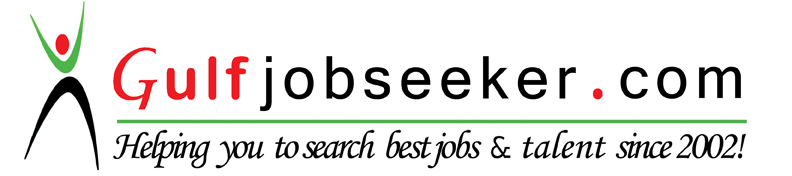 Page 2